Трудовая династия  Ряполовых-ДаниловыхФинк Илона, 9 класс, МБОУ СОШ №50Номинация «Трудовая династия»
Трудовая династия – это люди одной профессии, передающие из поколения в поколение свое мастерство и славные трудовые традиции. Добросовестное отношение к своему делу вызывает неподдельный интерес младшего поколения и побуждает его следовать примеру тружеников.
Считается, что суммарный стаж работы трудовой династии в одной сфере профессиональной деятельности должен быть не менее 50 лет.На сегодняшний день множество разнообразных сфер жизнедеятельности человека связано с продуктами, которые получают из нефти. Потому очень широкое распространение и популярность получила в наши дни работа нефтяника.Александр Александрович РяполовОдин из рода нашей "нефтяной" династии Ряполовых-Даниловых.  
Он родился 1962-м году в поселке Грязевое  Омской области, приехал в Усть-Юган с сестрой Натальей в 1979 году для проживания. После окончании школы и службы в рядах Советской армии вернулся на Север. Там он устроился рабочим на насосную станцию и поступил заочно в НГДУ в городе Нефтеюганске, где отучился на нефтяника. Ряполов А.А. 25 лет отработал в отрасли на насосных станциях в Тюменской области. В данный момент проживает в Новосибирске со своей семьей.Сын Вячеслава Александровича (мой двоюродный дядя) - Иван Вячеславович Ряполов работает в «СлавНефти» более 15 лет. Пришел к профессии по тому же пути, как и остальные родственники. До сих пор трудится на объектах Нефтеюганска.Дмитрий Евгеньевич ДаниловПлемянник деда, Дмитрий Евгеньевич Данилов (1997 года рождения) окончил нефтяной техникум и Ханты-Мансийский нефтяной институт.  И   работает в течение пяти лет в компании «Роснефть», продолжая трудовую династию.Евгений Павлович ДаниловОтец Дмитрия, Евгений Павлович Данилов (зять деда) работает в той же компании что и А.А. Ряполов (СлавНефть) с 1996 года. В отрасли работает уже 27 лет и продолжает свою карьеру по сей день.Валентина Николаевна РяполоваМоя бабушка, жена Александра Александровича - Валентина Николаевна, по профессии железнодорожник. Она была командирована из Новосибирска в поселок Усть-Юган, где и познакомилась с моим дедом.Их дети: Алёна Александровна (моя мама) и Николай Александрович (мой дядя).  Алёна в возрасте четырнадцати лет уехала в Новосибирск, поступила в химико-технологический колледж им. Д.И. Менделеева. Окончила СУЗ с красным дипломом отделение «налоги и налогообложение» в нефтяной отрасли, но по профессии отработала мало.Финк Илона ДенисовнаНа сегодняшний день я ученица девятого класса школы №50.  В этом году я буду сдавать экзамены по химии и информатике и затем  планирую поступать в Новосибирский химико-технологический колледж им. Д.И. Менделеева. Получу специальность лаборанта химического анализа и поеду работать в нефтяной промышленности в Нижневартовск. 
В моих планах постоянно повышать свою квалификацию, поэтому я обязательно получу высшее образование в «нефтяной» отраслиЛичностные и профессиональные качества, которые нужны для работы нефтяником:Целеустремленность;
• Стрессоустойчивость;
• Коммуникабельность;
• Умение принимать на себя ответственность и     пользоваться нестандартными решениями;
• Активность и подвижность.• Наличие среднего (для рядовых работников) и высшего (для руководящих специалистов) образования;• Наличие опыта в инженерных и геологических работах;
• Умение пользоваться современными автоматизированными системами в своей работе, знание специальных компьютерных программ;
• Знание иностранного языка, которое необходимо для изучения зарубежных материалов по специальности;
• Возможность постоянно переезжать с места на место и находиться в долгих рабочих командировках.Династии появляются в тех семьях, в которых старшие поколения действительно любят свою профессию, занимаются своим делом с удовольствием и преданностью, с хорошим настроением идут на работу, одним словом, когда работа им в радость. Тогда и у детей не возникает вопросов при выборе будущей профессии.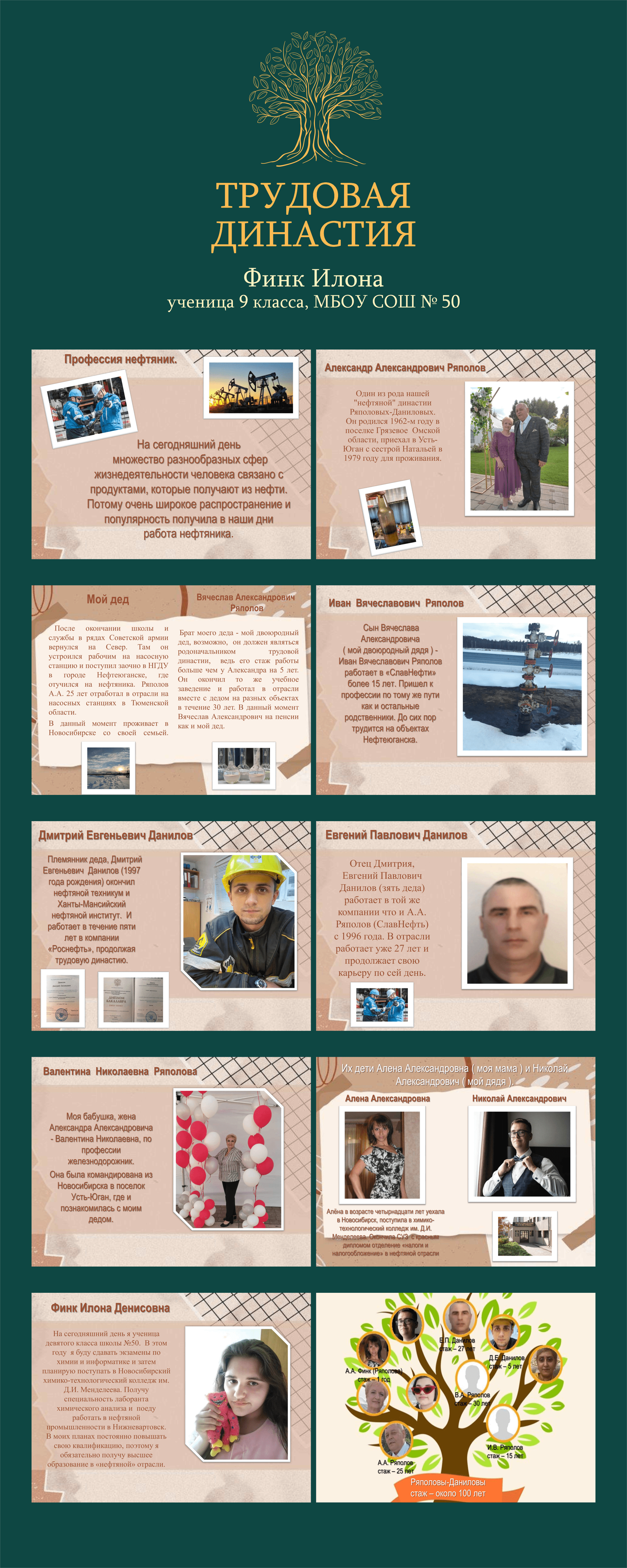 